Professional TranslatorProfessional TranslatorProfessional TranslatorProfessional Translator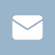 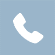 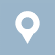 